Banners created by Sony Electronics 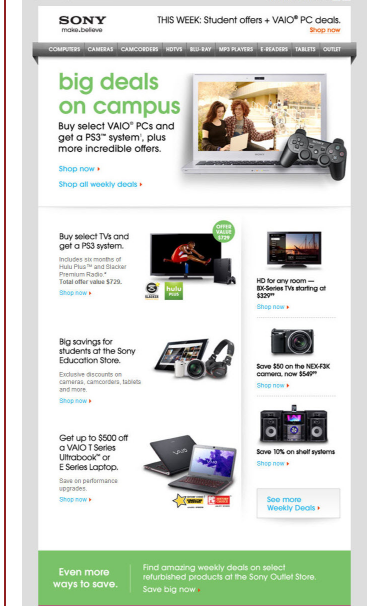 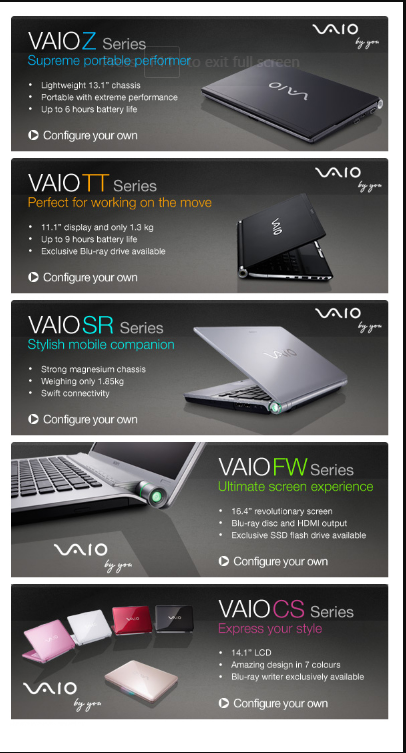 